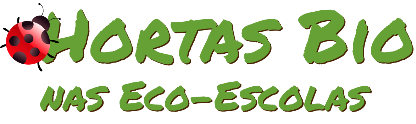 Horta Bio… em casaFicha de RegistoIdentificação da planta escolhidaIdentificação da planta escolhidaNome comum da espécie: feijoeiroNome científico: Phaseolus vulgarisQuando colocaste a semente na terra?Atenção: as sementes sem água não germinam! A germinação inicia-se por uma intensa absorção de água.Quando colocaste a semente na terra?Atenção: as sementes sem água não germinam! A germinação inicia-se por uma intensa absorção de água.Data: 12 de abrilData: 12 de abrilQuantos dias passaram até ao aparecimento da plântula?Regista este momento com uma fotografia!Não te esqueças: A planta “recém-nascida”, precisa de luz para realizar a fotossíntese, é desta forma que produz o seu próprio alimento.Quantos dias passaram até ao aparecimento da plântula?Regista este momento com uma fotografia!Não te esqueças: A planta “recém-nascida”, precisa de luz para realizar a fotossíntese, é desta forma que produz o seu próprio alimento.Resposta: 10 diasResposta: 10 diasRegisto semanal do desenvolvimento da planta:Gostaríamos que registasses, se possível, semanalmente, o desenvolvimento da tua planta. Se não se notarem modificações significativas, não necessitas de anotar.O que podes e deves registar?Quanto cresceu? Quantas folhas novas? Apareceram ramificações? Apareceu uma florescência, quando? A planta frutificou? A planta ficou com as folhas amareladas? Murchou? Tem parasitas? Atenção:Envia para o teu professor, com esta tabela, um conjunto de fotografias que exibam a evolução do crescimento da planta (4 a 8 fotografias).Registo semanal do desenvolvimento da planta:Gostaríamos que registasses, se possível, semanalmente, o desenvolvimento da tua planta. Se não se notarem modificações significativas, não necessitas de anotar.O que podes e deves registar?Quanto cresceu? Quantas folhas novas? Apareceram ramificações? Apareceu uma florescência, quando? A planta frutificou? A planta ficou com as folhas amareladas? Murchou? Tem parasitas? Atenção:Envia para o teu professor, com esta tabela, um conjunto de fotografias que exibam a evolução do crescimento da planta (4 a 8 fotografias).Semana 1:Foi feita a sementeira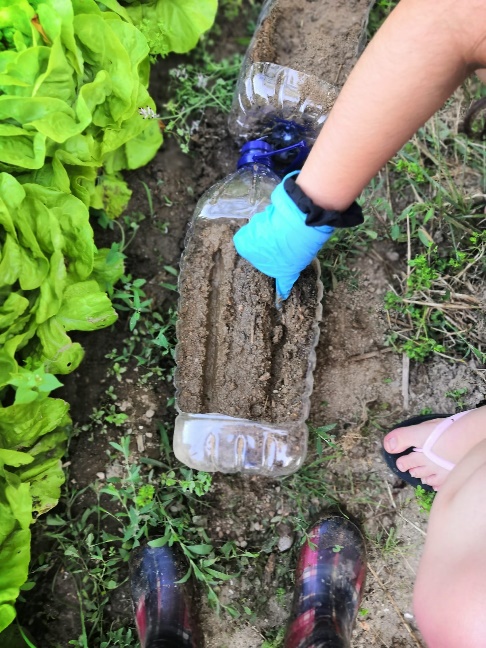 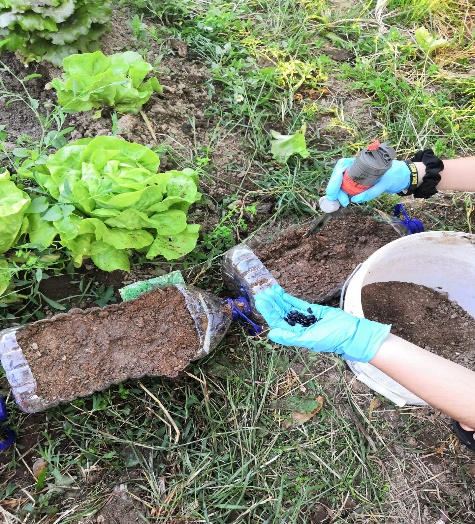 Semana 1:Foi feita a sementeiraSemana 2 : apareceram as plântulas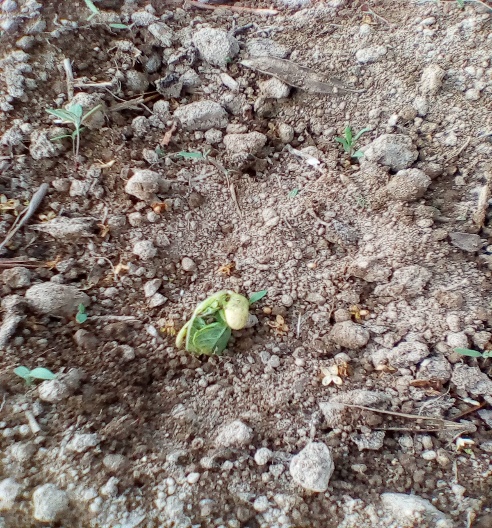 Semana 2 : apareceram as plântulasSemana 3 : continuou o crescimento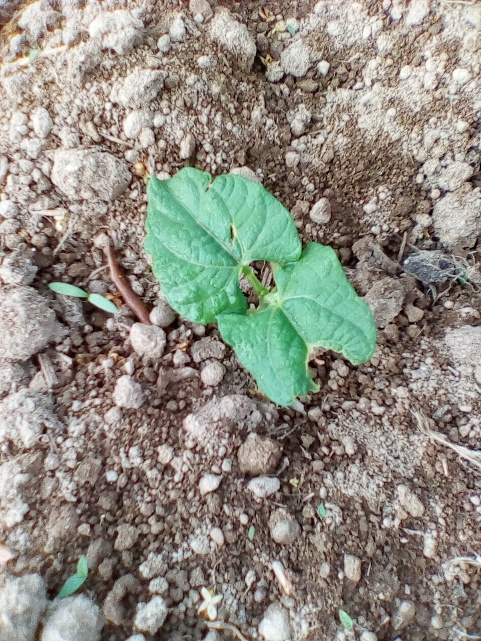 Semana 3 : continuou o crescimentoSemana 4 : continuou o crescimento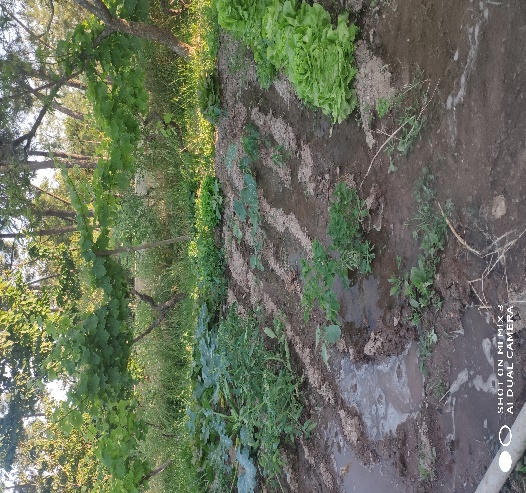 Semana 4 : continuou o crescimentoPor fim…Descreve-nos como foi feita a sementeira:A sementeira foi feita começando por colocar:Um pouco de estrume sobre a terraAdicionei mais um bocado de terraColoquei as sementes de feijãoVoltei a colocar terra Adicionei águaComo foi realizada a manutenção da tua planta?A manutenção da planta foi feita todos dias à noite colocando um pouco de água.Que materiais utilizaste?Nesta horta utilizei:Algumas sementes de feijãoAduboTerraEnxadaÁgua